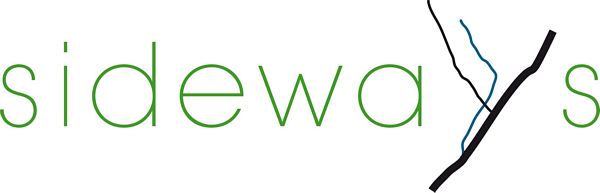 SIDEWAYS festival Artistic laboratory on / along / about slow paths 17 August – 17 September 2012Sideways is an itinerant festival for contemporary arts and cultural research. Slow paths form the scenery for a dialogue between nature and culture. Artists from different countries follow a web of slow paths and explore with the audience different tracks in the Belgian landscape: footpaths, alleys, back roads and shortcuts. On the way, they research aspects of slowness and movement, arts and activism, spatial planning and sustainability, storytelling and walking libraries.Behind the ribbon development and in the margins of the ubiquitous car infrastructure, the festival follows a few side tracks and wants to bring arts outside of the walls of the black box, the white cube or the university campuses. The backbone of the Sideways festival is a 4 week walking expedition across Belgium, from west to east, undertaken by an international group of artists as well as a broad audience. For the artists a mobile laboratory unfolds along the way: artistic projects develop at a footpace, in interaction with each other and with the environment. During the 4 festival weeks, we walk in different stages, from Mondays to Thursdays. The day trips vary between 7 and 35 kilometers, are guided by a local explorer and everyone is welcome to walk along. Some 50 artists interpret the landscape within their performances, artistic research, photography, spatial installations, paintings and drawings.During the 5 consecutive festival weekends, the caravan halts on 5 festival locations: Menen (19/8), Herzele (25-26/8), Brussels (1-2/9), Turnhout (8-9/9) and Zutendaal (15-16/9). Different lines of movements and stories are entwined into knots of activity. Sideways looks up surprising and charming locations, like the old stone bakery in Herzele, the green oasis of a Brussels’ city farm or the ‘Klein Engelandhoeve’ in Turnhout, an estate surrounded by a maze of walking trails. On these festival nodes, the Sideways caravan puts up its camp for one weekend and visitors can discover different artistic projects. Some interventions document the experiences and impressions from the previous week of walking, other interventions are specifically developed for the festival site. The programme is diverse and exists of multimedia installations, walks and live performances, but also 2 symposia, film screenings in open air and many outdoor workshops. The mobile bar of the Lekkermakery invites us all to relax and enjoy the company of others. Tracking trails and making ways: Sideways goes for the sustainable path.Space to walk and bike safely. Sport and play close to home. Opportunities for nature in a urbanized and fragmented country as Belgium. Slow paths are far more than connections to move from point A to point B. They are essential for a pleasant living environment. A trail is also tantamount to a movement, an act of crossing, the performance of the passage. Walking and biking tracks appear again as alternative and sustainable ways for the ubiquitous car infrastructure and are very meaningful to stimulate the transition to a carbon-low eco-system. Indeed, the auto mobility starts to suffocate in its own downward spiral of traffic jams, greenhouse gases, diminishing oil supplies and a far-developed petrification of the landscape.Sideways wants to accentuate the different qualities of slow paths, and researches other sustainable initiatives hidden behind the ribbon development. The participating artists stay overnight at biological farms, youth centers, communities or guest families. Encounters and hospitality are vital aspects of the Sideways expedition. Also the catering for crew and artists are not outsourced in the classical way, but is in hands of the families of a food collective movement, De Beek. They want to reduces food kilometers and work with local products and left-overs to prepare the meals. On the way, the Sideways expedition will also map fruit trees in public space, self-harvesting gardens, food forests and more inspiring initiatives via the website.Experimenting, documenting, publishing  >> follow the expedition online via the multimedia donkey!The festival begins and ends with a symposium for the broad audience: framing moments of reflection and exchange. The opening symposium ‘Setting Out’ (Menen, 19/8) sparks an investigation of slow ways and sets out the guidelines and research themes of the Sideways expedition. During the closing conference ‘Moving on’ (Zutendaal, 15/5) sets the experiences of the mobile laboratory in dialogue with different stories and practices from Belgium and abroad. Both symposia concentrate on the values of being on the way and cast a new light on debates about slow paths and spatial un/planning, walking and creation, arts and ecology, im(mobility) and landscape appreciation, topography and storytelling.Not everybody will be able to follow the Sideways adventure during one month from nearby. For the ones at home or away and the international audience, Sideways is daily documenting the findings of the expedition online with the help of DonkeyXote, the multimedia donkey and mobile office of the festival. This traditional pack animal is equipped with gps-tracker, laptop, time lapse camera, sound recording system and solar panels! On the way, stories, encounters and impressions are gathered in images and words to publish them on the world wide web via www.sideways2012.be. As such, the Sideways caravan and the traversed landscape will be mapped, day in day out, step by step. Sideways artists & projectsMore details and updates about the festival programme, the points of departure for the day journeys and the workshops can be consulted on www.sideways2012.be. Via www.facebook.com/sideways2012, Sideways is also gathering a global community of people who incline to the ideas of the expedition. Welcome to join us, in real time or online!Sideways is a project of  and is framed in the 10th anniversary of Trage Wegen vzw
Press contacts: sinta@sideways2012.be  and +32 (0)495 944051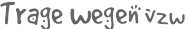 In collaboration with Verbeke Foundation, Glasbak, Les Ballets C de la B, Arpia, Turnhout 2012, Walking Artists Network, CC De Steiger, Ferme du Parc Maximilien, Klein EngeLandhoeve, De Lieteberg, Waerbeke, Vormingplus, ‘t  Uilekot,  Open  Doek  Filmfestival,  JES stadslabo, Arthis, Strategic Project Organisation Kempen and many more partners.Supported by Flemish Government, National Lottery, Cities of Menen, Herzele, Turnhout, Zutendaal, Flemish Community Commission, Brussels-Capital Region, Province of Limburg, Institut für Auslandsbeziehungen, Romanian Cultural Institute, Istituto Italiano di Cultura, Instituto Cervantes, Baalse Hei and Narvik HomeParcs..Mediapartner Klara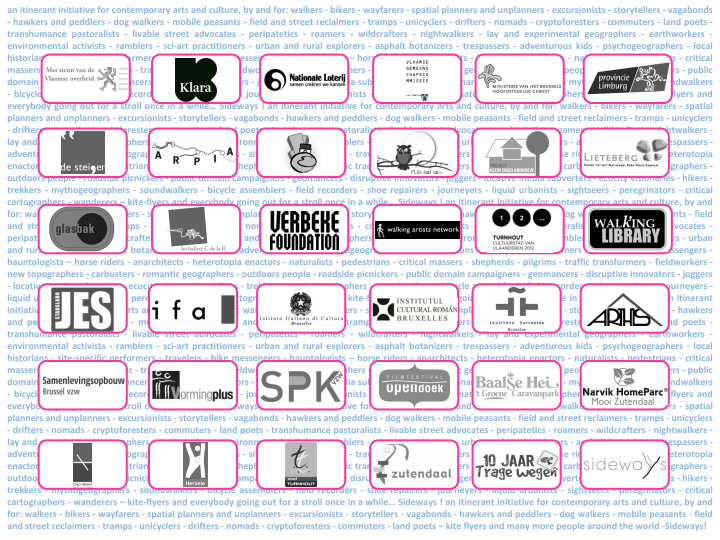 Peter Ankh aka P.ankh  ITDonkeyxote - Ephemeral Footprints
www.donkijote.org Boris  Nieslony DE  Table Walkwww.epi-zentrum.org Daniel Djamo ROThe Roadwww.danieldjamo.blogspot.com Benjamin Verdonck  BE Valstrik  [Booby Trap]www.benjamin-verdonck.be Wrights  &  Sites GBAmbulant Architectureswww.mis-guide.comJoe Baele  &  Hugh  Lupton  BE/GBTravelling With Ghostswww.joebaele.be / www.hughlupton.com TimeCircus BEDe Lekkermakerywww.timecircus.org De Beek BE De Zwerfbeek [The Straying Brook]www.debeek.edosia.org Yana K.M RUPeace Pilgrimage http://emedia.art.sunysb.edu/yanakm/ Davide Tidoni ITSoundstormingwww.davidetidoni.name Misha Myers & Deirdre Heddon GB Walking LibraryChristine Mackey IEEcological Dispersalswww.christinemackey.com Brandon LaBelle US/DEHandbook For The Itinerantwww.brandonlabelle.netReg Carremans BEPathscapewww.regcarremans.com Lara Dhondt BEPrimary Stageswww.laradhondt.be Clemens Wilhelm DERoad To Venicewww.clemenswilhelm.com Glasbak BEDe Weg & Schoen Vol Moedwww.glasbak.be Anthony  Schrag GBThis Is How Far We’ve Comewww.anthonyschrag.com Jeremy Wood GBWalking With Satelliteswww.jeremywood.net Liesl Vanautgaerden, Hans Geyens,  Kris Van  Dessel  BEPalimpfestwww.hansgeyens.com / www.krisvandessel.be OKNO BEEdible Walk, Herbal Workwww.okno.be Jacqueline Schoemaker & Jozua Zaagman NLPassages Of Needwww.jozuazaagman.nl / www.jacqueline-schoemaker.nl Andrew Stuck GB Talking Walkingwww.talkingwalking.net Aifoon BESoundways & Sound Landscapeswww.aifoon.org Floris Visser NLCafé Hallo – Mille Plateauxwww.vlorisfisser.nl Filip Van  Dingenen BEAn Inland Voyage 2.0www.fantaman.net Kaspar Wimberley & Susanne Kudielka DE Caravan / ANIR / Process Of Compressionwww.treacletheatre.co.ukHendrik  Sturm  &  Guy  Morel  DE/FRMarcher Ensemble http://wildproject.fr/revue/galerie-hendrik-sturm Bram Thomas Arnold & Eleanor Wynne Davis GBA Belgian Transectwww.themobileinstitute.wordpress.com Orquestina de Pigmeos ESCamina Y Venwww.tea-tron.com/nilogallego / www.chusdominguez.com Cristian Borș & Marius Rițiu ROBleach Gallerywww.cristianbors-mariusritiu.com Esther Polak & Ivar van Bekkum NL www.estherpolak.nl / www.ivarvanbekkum.nl Daniël Dewaele BEA Belgian Linewww.verbekefoundation.com/daniel-dewaele.htmlSideways Side-events BESlow Mail, Day of the Dialogue, Old Joy, Home..www.sideways2012.be 